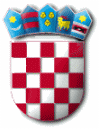 REPUBLIKA HRVATSKA	                                   	   PUČKI PRAVOBRANITELJ Broj: P.P.U.-31-8-119/22-56-2Zagreb, 23. ožujka 2022.Na temelju članka 4. Uredbe o raspisivanju i provedbi javnog natječaja i internog oglasa u državnoj službi (Narodne novine, broj 78/17 i 89/19), vezano uz raspisani Javni natječaj za prijam u državnu službu na neodređeno vrijeme u Ured pučke pravobraniteljice, Službu za zaštitu prijavitelja nepravilnosti od 22. ožujka 2022. godine, objavljen u Narodnim novinama, broj 37/22 od 23. ožujka 2022. godine, objavljujemoOPIS POSLOVA, PODATKE O PLAĆI RADNIH MJESTA, SADRŽAJ I NAČIN TESTIRANJA TE PRAVNE IZVORE ZA PRIPREMU KANDIDATA ZA TESTIRANJEI. OPIS POSLOVA RADNIH MJESTAPoslovi savjetnika pučkog pravobranitelja za pravne poslove i strateško parničenje u Službi za zaštitu prijavitelja nepravilnosti obuhvaćaju:pravne i stručne poslove u svezi s prijavama prijavitelja nepravilnosti, primanje prijavitelja nepravilnosti, zaprimanje telefonskih poziva i davanje općih pravnih informacija vezanih uz zaštitu prijavitelja nepravilnosti,izradu nacrta preporuka, mišljenja, prijedloga, upozorenja i izvješća,suradnju s nadležnim javnopravnim tijelima,izradu nacrta prijedloga za pokretanje kaznenog, prekršajnog ili disciplinskog postupka,izradu nacrta akata kojima se potiču izmjene zakona i drugih propisa koji se odnose na zaštitu ustavnih i zakonskih prava prijavitelja nepravilnosti te predlaganje Vladi Republike Hrvatske odgovarajućih strateških rješenja,izradu nacrta zahtjeva za pokretanje postupka ocjene suglasnosti zakona s Ustavom i ocjene suglasnosti drugih propisa s Ustavom i zakonima,praćenje ostvarivanja zaštite ustavnih ili zakonskih prava prijavitelja nepravilnosti te izrada nacrta mišljenja i priopćenja za javnost radi upozoravanja javnosti na pojave njihovih povreda,prikupljanje podataka o prijavama nepravilnosti zaprimljenim od strane povjerljivih osoba, u skladu sa posebnim zakonom,praćenje i analizu usklađivanja zakona i drugih propisa s međunarodnim pravnim aktima o ljudskim pravima i slobodama, koje je prihvatila Republika Hrvatska, i praksom relevantnih tijela, pravnom stečevinom Europske unije te domaćom, europskom i međunarodnom sudskom praksom,izradu nacrta optužnih prijedloga i drugih podnesaka te obavljanje drugih radnji u prekršajnim postupcima koje pokreće pučki pravobranitelj,izradu nacrta podnesaka te obavljanje drugih radnji u postupcima u kojima se pučki pravobranitelj može uključiti kao umješač na strani prijavitelja nepravilnosti,izradu nacrta godišnjeg i posebnih izvješća Hrvatskom saboru,u slučaju potrebe, obilazak i pregled mjesta u kojima su smještene ili borave pojedine skupine građana čija prava i slobode štiti pučki pravobranitelj te izradu izvješća o obavljenom pregledu,druge poslove po nalogu pučkog pravobranitelja i zamjenika pučkog pravobranitelja.	Poslovi savjetnika pučkog pravobranitelja za pravne poslove u Službi za zaštitu prijavitelja nepravilnosti obuhvaćaju:pravne i stručne poslove u svezi s prijavama prijavitelja nepravilnosti, primanje prijavitelja nepravilnosti, zaprimanje telefonskih poziva i davanje općih pravnih informacija vezanih uz zaštitu prijavitelja nepravilnosti,izradu nacrta preporuka, mišljenja, prijedloga, upozorenja i izvješća,suradnju s nadležnim javnopravnim tijelima,izradu nacrta prijedloga za pokretanje kaznenog, prekršajnog ili disciplinskog postupka,izradu nacrta akata kojima se potiču izmjene zakona i drugih propisa koji se odnose na zaštitu ustavnih i zakonskih prava prijavitelja nepravilnosti te predlaganje Vladi Republike Hrvatske odgovarajućih strateških rješenja,izradu nacrta zahtjeva za pokretanje postupka ocjene suglasnosti zakona s Ustavom i ocjene suglasnosti drugih propisa s Ustavom i zakonima,praćenje ostvarivanja zaštite ustavnih ili zakonskih prava prijavitelja nepravilnosti te izrada nacrta mišljenja i priopćenja za javnost radi upozoravanja javnosti na pojave njihovih povreda,prikupljanje podataka o prijavama nepravilnosti zaprimljenim od strane povjerljivih osoba, u skladu sa posebnim zakonom,praćenje i analizu usklađivanja zakona i drugih propisa s međunarodnim pravnim aktima o ljudskim pravima i slobodama, koje je prihvatila Republika Hrvatska, i praksom relevantnih tijela, pravnom stečevinom Europske unije te domaćom, europskom i međunarodnom sudskom praksom,izradu nacrta godišnjeg i posebnih izvješća Hrvatskom saboru,u slučaju potrebe, obilazak i pregled mjesta u kojima su smještene ili borave pojedine skupine građana čija prava i slobode štiti pučki pravobranitelj te izradu izvješća o obavljenom pregledu,druge poslove po nalogu pučkog pravobranitelja i zamjenika pučkog pravobranitelja.II. PODACI O PLAĆI RADNIH MJESTAPlaću navedenih radnih mjesta čini umnožak koeficijenta složenosti poslova radnog mjesta i osnovice za izračun plaće, uvećan za 0,5% za svaku navršenu godinu radnog staža, kako je propisano člankom 108. stavkom 1. Zakona o državnim službenicima i namještenicima (Narodne novine, broj 27/01), a u vezi s odredbom članka 144. stavka 2. Zakona o državnim službenicima (Narodne novine, broj 92/05, 142/06, 77/07, 107/07, 27/08, 34/11, 49/11, 150/11, 34/12, 49/12 - pročišćeni tekst, 37/13, 38/13, 1/15, 138/15, 61/17, 70/19 i 98/19). Osnovica za obračun plaće za državne službenike i namještenike od 1. siječnja 2021. godine iznosi 6.044,51 kn, a utvrđena je Kolektivnim ugovorom za državne službenike i namještenike (Narodne novine, br. 112/17, 12/18, 2/19 – Dodatak I., 119/19 – Dodatak II., 66/20 – Dodatak III.).Sukladno članku 12. Uredbe o nazivima radnih mjesta i koeficijentima složenosti poslova u državnoj službi (Narodne novine, broj 37/01, 38/01 - ispravak, 71/01, 89/01, 112/01, 7/02 - ispravak, 17/03, 197/03, 21/04, 25/04 - ispravak, 66/05, 131/05, 11/07, 47/07, 109/07, 58/08, 32/09, 140/09, 21/10, 38/10, 77/10, 113/10, 22/11, 142/11, 31/12 i 49/12, 60/12, 78/12, 82/12, 100/12, 124/12, 140/12, 16/13, 25/13, 96/13, 126/13, 2/14, 140/14, 151/14, 76/15, 100/15, 71/18, 73/19, 63/21 i 13/22) koeficijent složenosti poslova radnog mjesta savjetnik pravobranitelja iznosi 2,425. III. SADRŽAJ I NAČIN TESTIRANJA Provjera znanja, sposobnosti i vještina kandidata te rezultata u dosadašnjem radu utvrđuje se putem testiranja i razgovora (intervjua) Komisije za provedbu javnog natječaja s kandidatima.Testiranje se provodi u dvije faze.U prvu fazu testiranja, koja se sastoji od provjere znanja osnova upravnog područja za koje je raspisan javni natječaj, upućuju se svi kandidati koji ispunjavaju formalne uvjete iz javnog natječaja, a čije su prijave pravodobne i potpune. U drugu fazu testiranja, koja se sastoji od provjere znanja engleskog jezika i znanja rada na računalu, upućuju se kandidati koji su ostvarili najbolje rezultate u prvoj fazi testiranja, i to 15 kandidata za svako radno mjesto. S obzirom na to da se za radna mjesta traži po 2, odnosno 3 izvršitelja, taj se broj povećava za broj traženih izvršitelja. Ako je u prvoj fazi testiranja zadovoljilo manje od 15 kandidata, u drugu fazu postupka pozvat će se svi kandidati koji su zadovoljili u prvoj fazi testiranja.Svaki dio provjere znanja, sposobnosti i vještina vrednuje se bodovima od 0 do 10. Bodovi se mogu utvrditi decimalnim brojem, najviše na dvije decimale. Smatra se da je kandidat zadovoljio na provjeri znanja, sposobnosti i vještina, ako je na provedenoj provjeri dobio najmanje 5 bodova. Kandidat koji ne zadovolji na provedenoj provjeri, odnosno dijelu provedene provjere, ne može sudjelovati u daljnjem postupku.Na razgovor (intervju) pozvat će se kandidati koji su ostvarili ukupno najviše bodova u prvoj i drugoj fazi testiranja, i to 10 kandidata za svako radno mjesto, a ako se za radno mjesto traži veći broj izvršitelja, taj se broj povećava za broj traženih izvršitelja. Ako je u drugoj fazi testiranja zadovoljilo manje od 10 kandidata, na intervju će se pozvati svi kandidati koji su zadovoljili u drugoj fazi testiranja.Komisija u razgovoru s kandidatima utvrđuje znanja, sposobnosti i vještine, interese, profesionalne ciljeve i motivaciju kandidata za rad u državnoj službi te rezultate ostvarene u njihovu dosadašnjem radu. Rezultati intervjua vrednuju se bodovima od 0 do 10. Smatra se da je kandidat zadovoljio na intervjuu ako je dobio najmanje 5 bodova. Nakon provedenog intervjua Komisija utvrđuje rang-listu kandidata prema ukupnom broju bodova ostvarenih na testiranju i intervjuu.IV. PRAVNI IZVORI ZA PRIPREMU KANDIDATA ZA TESTIRANJE1. Zakon o pučkom pravobranitelju (Narodne novine, broj 76/12)2. Zakon o zaštiti prijavitelja nepravilnosti (Narodne novine, broj 17/19)3. Zakon o suzbijanju diskriminacije (Narodne novine, broj 85/08 i 112/12)4. Zakon o radu (Narodne novine, broj 93/14, 127/17 i 89/19)5. Zakon o državnim službenicima (Narodne novine, broj 92/05, 142/06, 77/07, 107/07, 27/08, 34/11, 49/11, 150/11, 34/12, 49/12, 37/13, 38/13,1/15, 138/15 - Odluka Ustavnog suda RepublikeHrvatske, 61/17, 70/19 i 98/19)6. Zakon o službenicima i namještenicima u lokalnoj i područnoj (regionalnoj) samoupravi (Narodne novine, broj 86/08, 61/11, 04/18 i 112/19)7. Konvencija za zaštitu ljudskih prava i temeljnih sloboda (Narodne novine, Međunarodni ugovori, broj 18/97, 6/99 – pročišćeni tekst, 8/99 – ispravak, 14/02 i 1/06)8. Direktiva (EU) 2019/1937 Europskog parlamenta i Vijeća o zaštiti osoba koje prijavljuju povrede prava Unije, od 23. listopada 2019. godine, Službeni list Europske unije L 305, od 26. studenog 2019. godine, dostupno na web stranici EUR-Lex https://eurlex.europa.eu/legal-content/HR/TXT/?uri=CELEX:32019L1937  9. Izvješće pučke pravobraniteljice za 2020. godinu, dostupno na web stranici www.ombudsman.hr							           PUČKA PRAVOBRANITELJICA							        mr.sc. Tena Šimonović Einwalter, MJur